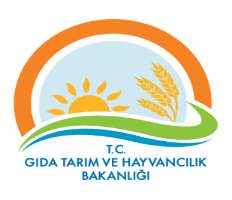 İZMİR İL GIDA TARIM VE HAYVANCILIK İL MÜDÜRLÜĞÜSORU ÖNERGESİ BİLGİ FORMU Doküman KoduGTHB.35.İLM.İKS./KYS.FRM.050İZMİR İL GIDA TARIM VE HAYVANCILIK İL MÜDÜRLÜĞÜSORU ÖNERGESİ BİLGİ FORMU Revizyon No   00İZMİR İL GIDA TARIM VE HAYVANCILIK İL MÜDÜRLÜĞÜSORU ÖNERGESİ BİLGİ FORMU Revizyon Tarihi İZMİR İL GIDA TARIM VE HAYVANCILIK İL MÜDÜRLÜĞÜSORU ÖNERGESİ BİLGİ FORMU Yürürlük Tarihi16.02.2018İZMİR İL GIDA TARIM VE HAYVANCILIK İL MÜDÜRLÜĞÜSORU ÖNERGESİ BİLGİ FORMU Sayfa Sayısı1 / 1MilletvekilininMilletvekilininEsas NoAdı ve SoyadıİliKonusu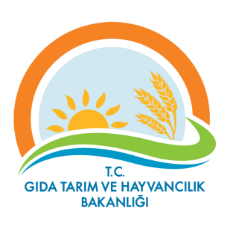 İZMİR İL GIDA TARIM VE HAYVANCILIK MÜDÜRLÜĞÜSORU ÖNERGESİ BİLGİ FORMU Doküman KoduGTHB.İKS./KYS.FRM.50İZMİR İL GIDA TARIM VE HAYVANCILIK MÜDÜRLÜĞÜSORU ÖNERGESİ BİLGİ FORMU Revizyon No000İZMİR İL GIDA TARIM VE HAYVANCILIK MÜDÜRLÜĞÜSORU ÖNERGESİ BİLGİ FORMU Revizyon Tarihi29.01.2018İZMİR İL GIDA TARIM VE HAYVANCILIK MÜDÜRLÜĞÜSORU ÖNERGESİ BİLGİ FORMU Yürürlük Tarihi05.02.2018İZMİR İL GIDA TARIM VE HAYVANCILIK MÜDÜRLÜĞÜSORU ÖNERGESİ BİLGİ FORMU Sayfa Sayısı1 / 1MilletvekilininMilletvekilininEsas NoAdı ve SoyadıİliKonusu